Avant d’entrer dans ce vestiaire, vous devez vous assurer que vous êtes moins de X sportifs. Vous devez respecter les règles de distanciation physique (1m), la signalétique affichée sur les bancs et porter votre masque, sauf pour prendre la douche. En aucun cas, vous devez laisser vos affaires dans ce vestiaire.Vous devez noter votre Nom et votre Prénom en précisant l’heure d’entrée et l’heure de sortie dans ce vestiaire afin de pouvoir assurer la traçabilité de votre passage dans ce lieu.Merci de votre compréhension.Fiche d’entretien des vestiaires et douches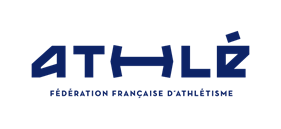 Protocole sanitaire de l’utilisation des vestiairesLogo club ou comité ou ligueNOM PrénomHeure d’entréeHeure de sortieDate et/ou heureNom de l’intervenantSignature